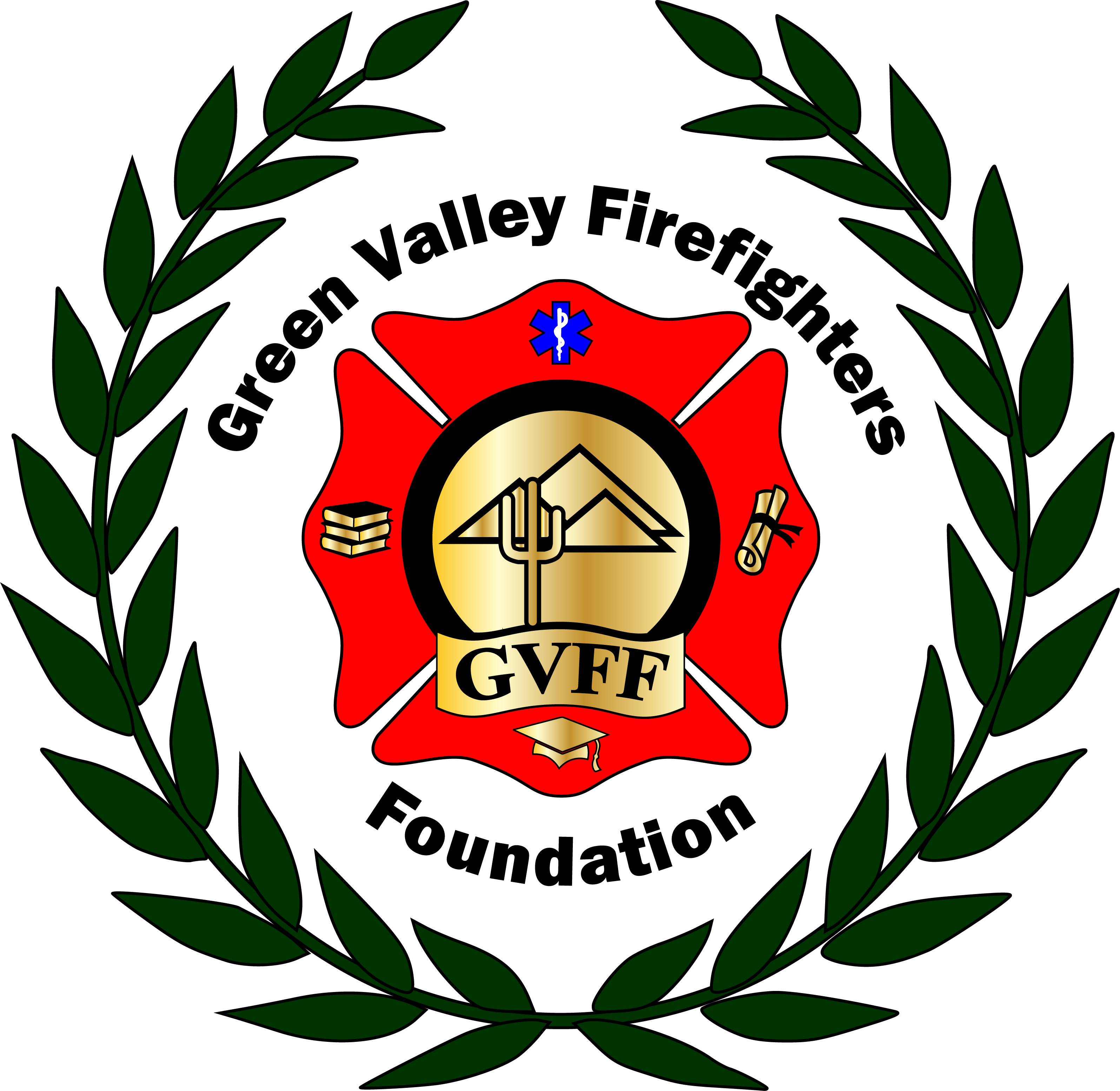                              NOTICE OF MEETING OFTHE GREEN VALLEY FIREFIGHTERS FOUNDATION BOARDJanuary 21, 2019 5:00 P.M.GVFD HQ/1285 W. Camino EncantoAGENDACall to Order –VP Chris Scheller – 17:06. Present were Chris, Talia and Chuck. Minute Notes from October 4th & 16th meetings, December 13th meetings (all 2018) and January 9, 2019 meeting.  (emailed to all members on 1-17-19) – Secretary Talia Carey. Chris made motion to approve as corrected. Chuck seconded. All in favor. Financial Report – Chief Wunder – No Update Director Round Table Update – Board of Directors – Chris have an update on t shirts. Check sent, design underway. Possibility of something available at event, tourney or ball. Old Business – NoneNew Business – Discussion and Possible Action re: GVFF Eric Hite item rcvd on website-. No on Eric Hite. Follow up with Johnson.  Chris will follow up with Downes for Photo op and no convo. Open Discussion and Possible Action re: April, 13,14 2019 Pickleball Tournament- No update. No one here to give one. Open Discussion and Possible action re: March 30, 2019 Mardi Gras Masquerade Music- Seth Kristi - Venue-Catering, Decorations  Websites/Ticket Sales- Talia  Sponsorships- Updates   Set Next Meeting Date – Monday 1/28/19 at 1630 Kristi’s (tbd)   Adjourn-  1608